Orgesticulanismus. Mathieu Labaye  Images d’appui pour l’oral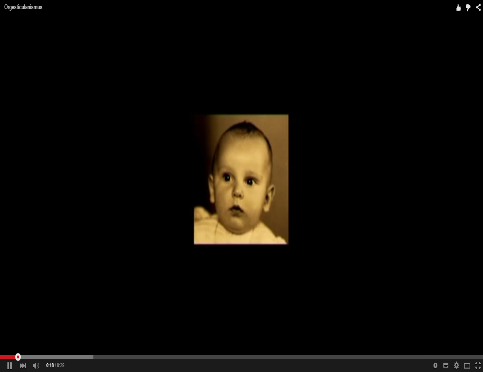 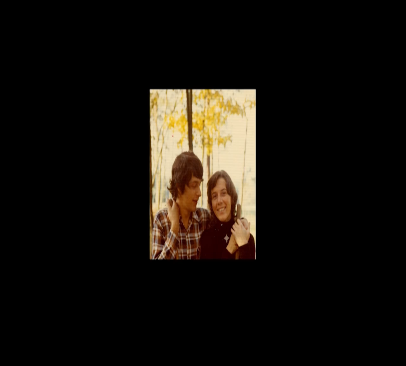 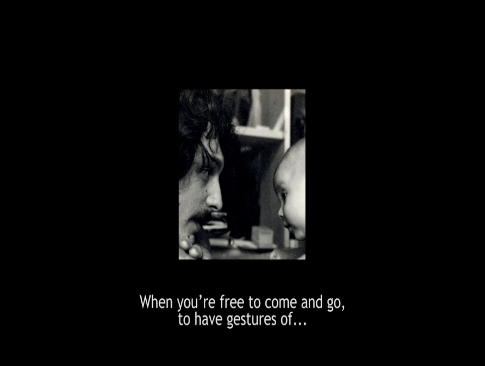    1ère partie : le diaporama autobiographique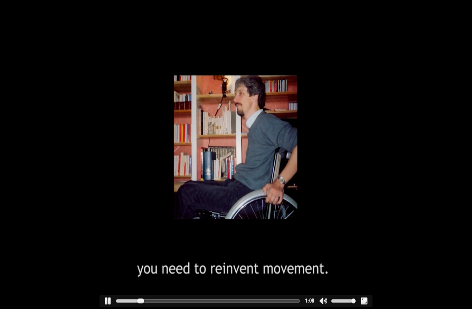 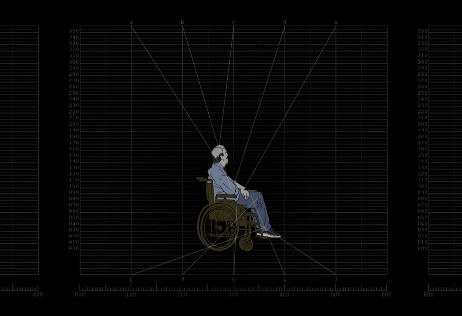 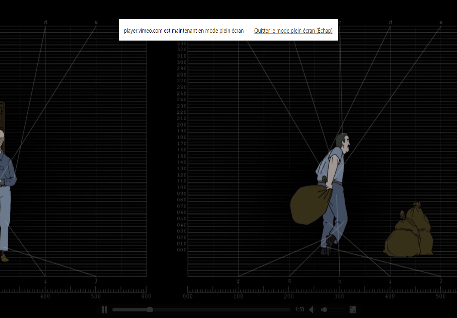 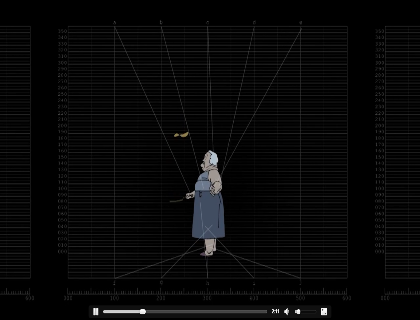 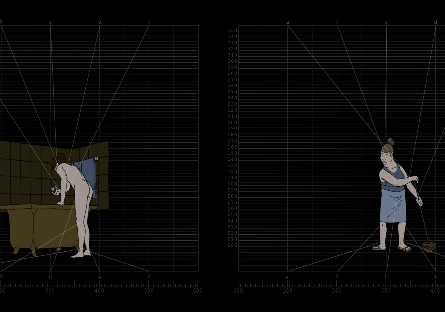 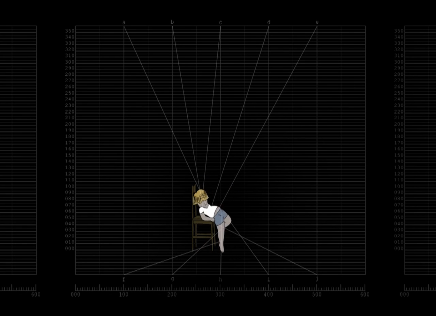 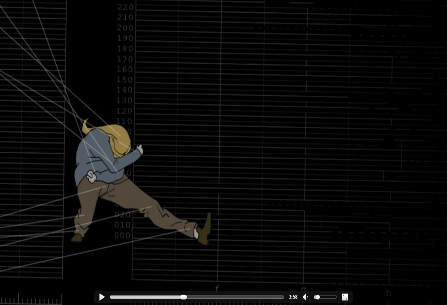 2ème partie : les gestes entravés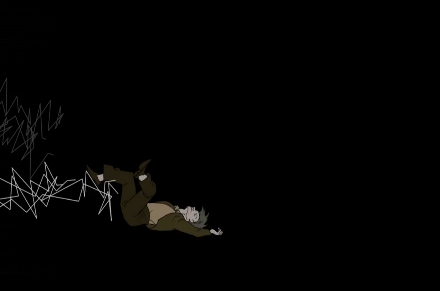 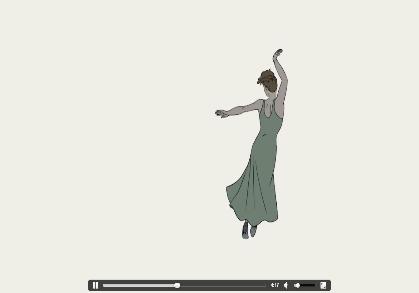 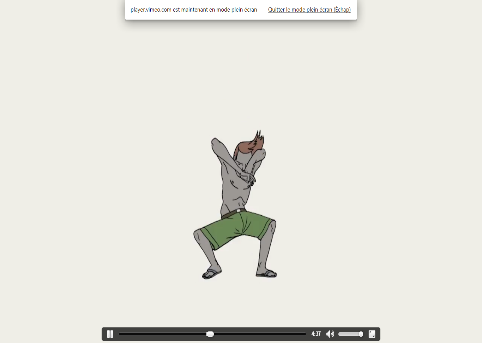 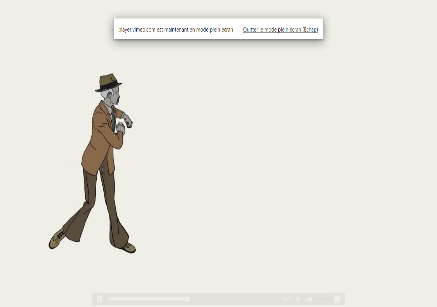 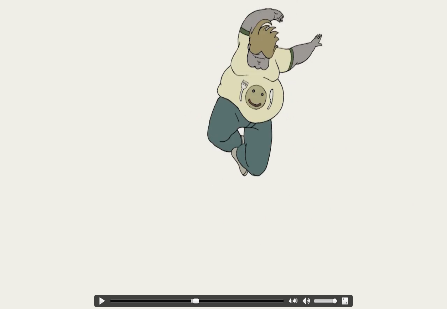 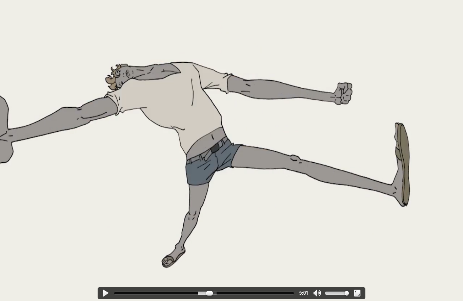 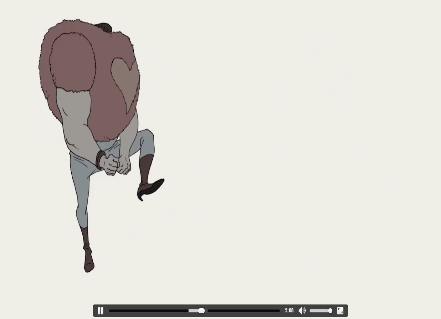 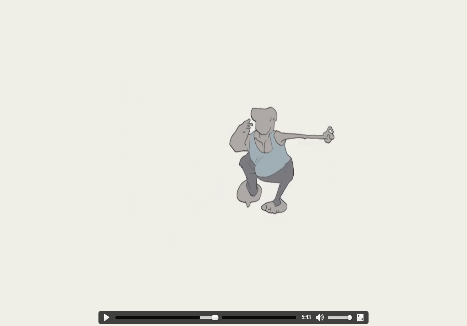 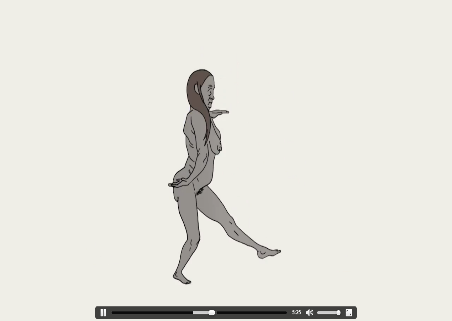 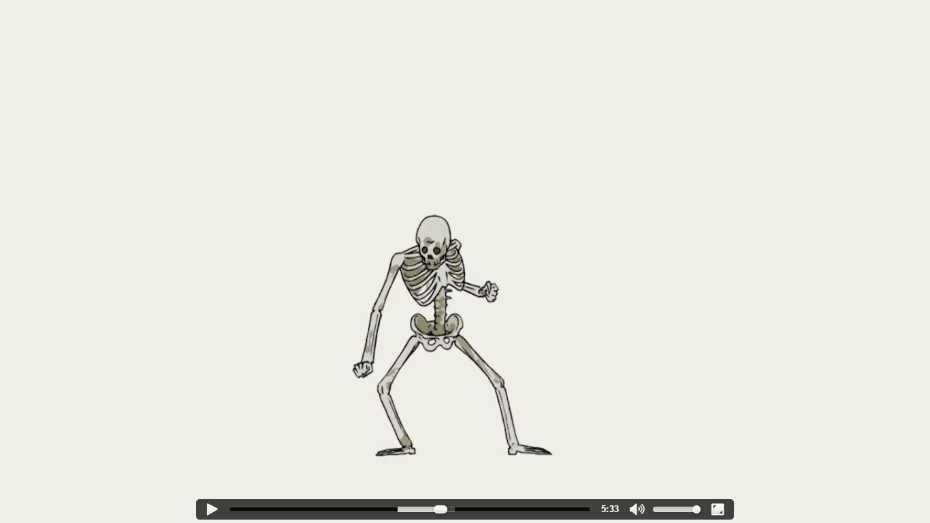 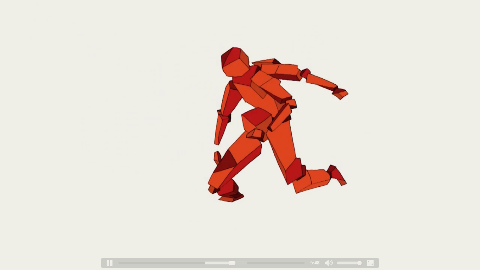 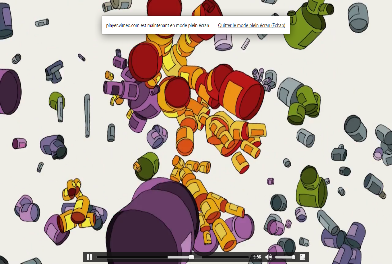 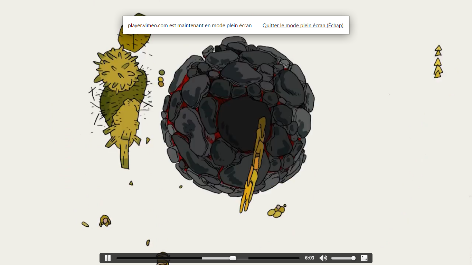 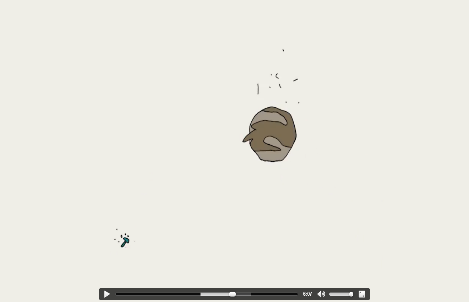 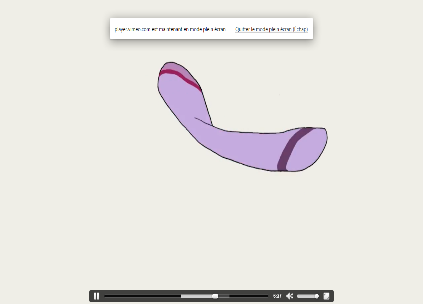 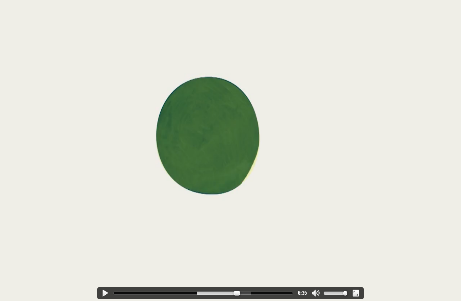 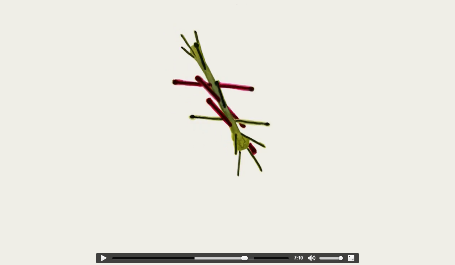 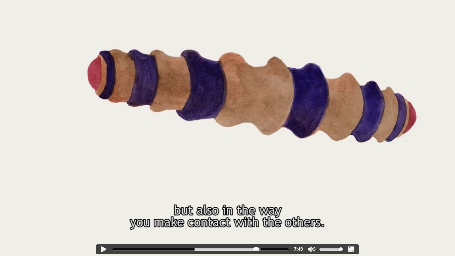 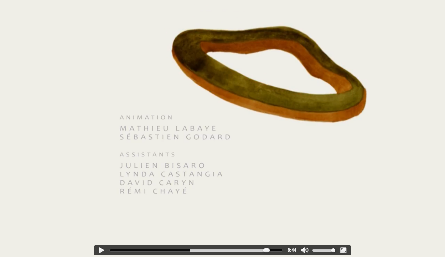 